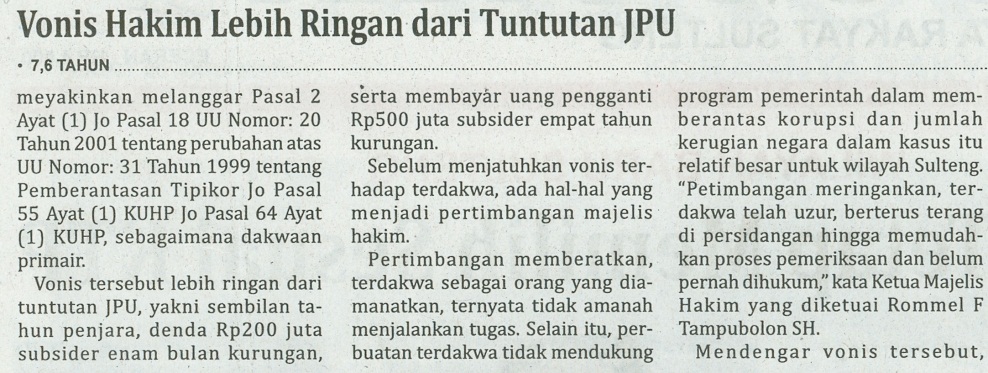 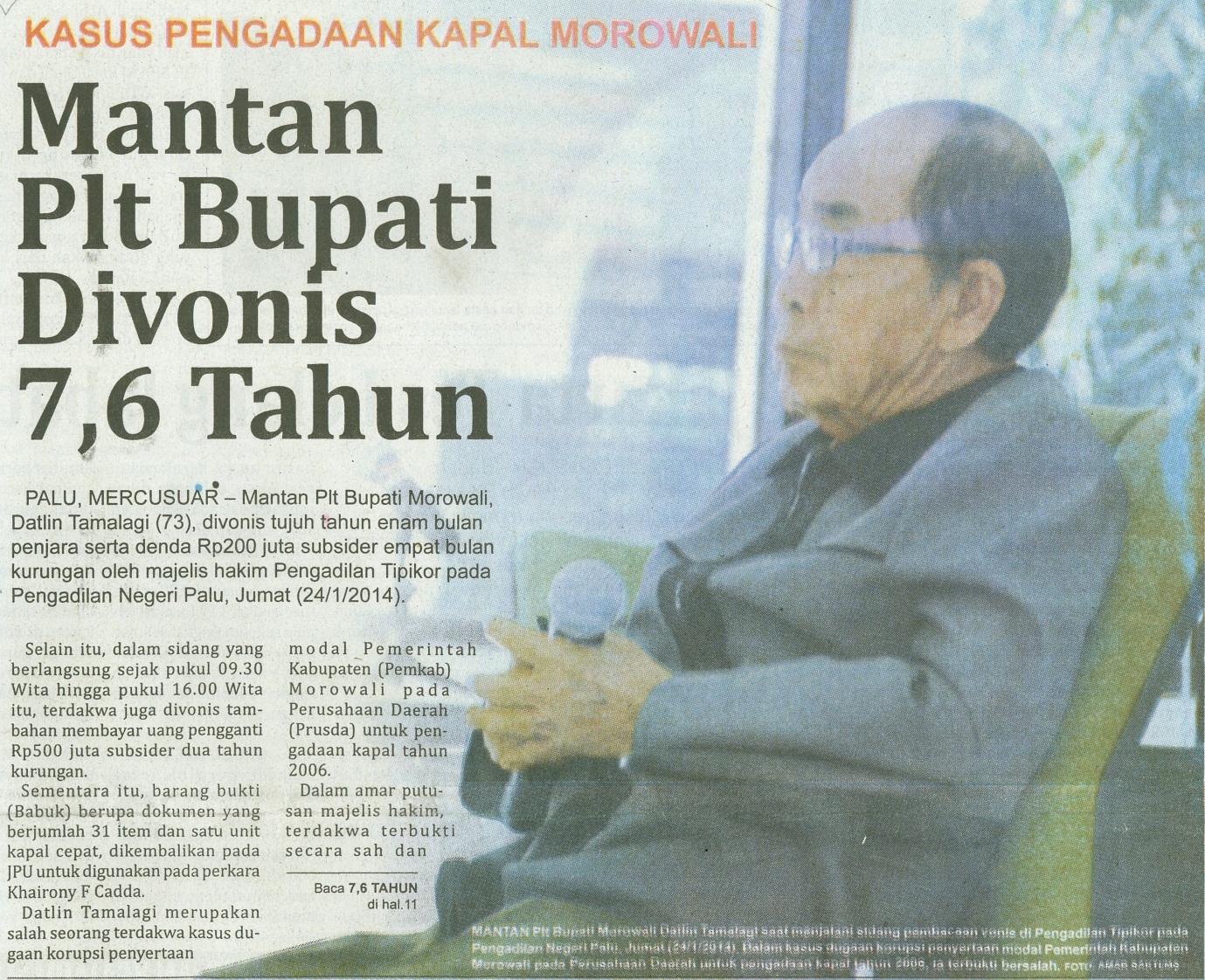 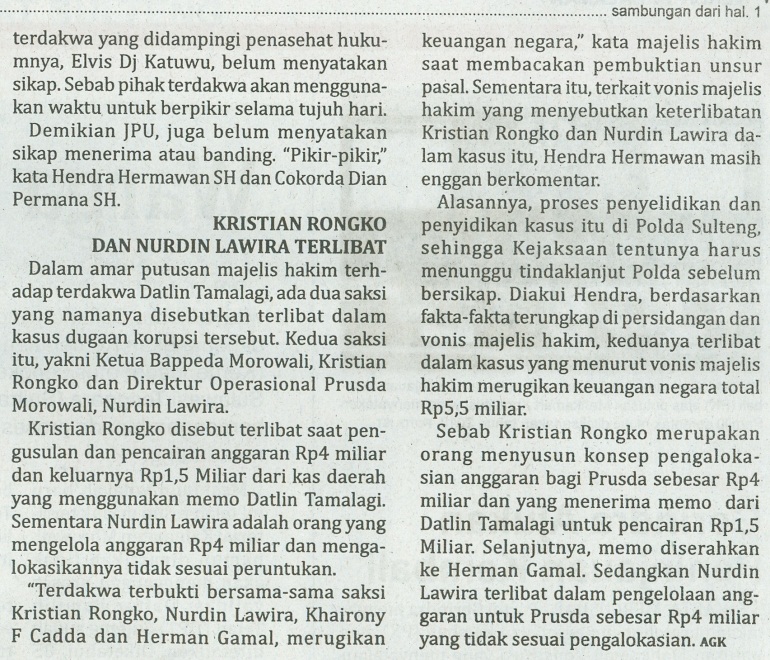 Harian    	:Mercusuar KasubaudSulteng IIHari, tanggal:Sabtu, 25 Januari 2014KasubaudSulteng IIKeterangan:Hal 01 Kolom 03-06;Hal. 11 Kol. 01-05KasubaudSulteng IIEntitas:Kabupaten MorowaliKasubaudSulteng II